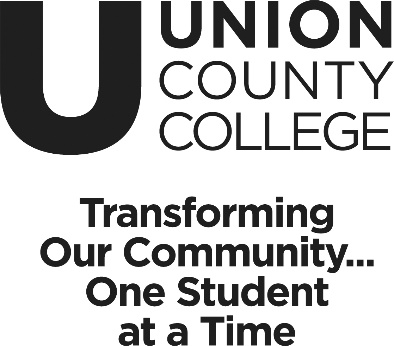 Continuing EducationCourse SyllabusCourse Title:< enter here >Instructor:< enter here >Contact Information:Course Meeting Dates, Days, and Times:Total # hours:< enter here >< enter here >< enter here >< enter here >Course Description:< enter here >Course Goals and Objectives:< enter here >Course Outline by Week of Instruction:< enter here >Instructional Methods:< enter here >Course Description:< enter here >Course Requirements:< enter here >Evaluation Methods (testing/grading/assessment):< enter here >Course Materials:< enter here >Attendance and Participation Policies:< enter here >Students to Provide:< enter here >